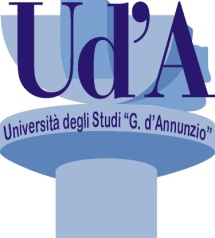 Università Degli Studi “G. d’Annunzio” Chieti –PescaraSCUOLA DELLE SCIENZE ECONOMICHE AZIENDALI GIURIDICHE E SOCIOLOGICHEAl Direttore del Dipartimento di EconomiaAl Presidente della Scuola di EconomiaAl Presidente del CdS ……………….Il prof. …………………………………………………………………………………………...chiede l’autorizzazione a programmare il seguente seminario:
Pescara, ………………………...Data e ora del seminarioTitolo seminarioRelatoreDocente referenteCommissioneCorso di laureaSSDSemestreCFURimborso speseFondi